04/10/2023BionexoRESULTADO – TOMADA DE PREÇON° 2023228TP48524HEMUO Instituto de Gestão e Humanização – IGH, entidade de direito privado e sem fins lucrativos,classificado como Organização Social, vem tornar público o resultado da Tomada de Preços, com afinalidade de adquirir bens, insumos e serviços para o HEMU - Hospital Estadual da Mulher, comendereço à Rua R-7, S/N, Setor Oeste, Goiânia, CEP: 74.125-090.Bionexo do Brasil LtdaRelatório emitido em 04/10/2023 08:43CompradorIGH - HEMU - Hospital Estadual da Mulher (11.858.570/0002-14)AV. PERIMETRAL, ESQUINA C/ RUA R7, SN - SETOR COIMBRA - GOIÂNIA, GO CEP: 74.530-020Relação de Itens (Confirmação)Pedido de Cotação : 306391031COTAÇÃO Nº 48524 - ACESSÓRIOS DE EQUIPAMENTO MÉDICO - HEMU AGO/2023Frete PróprioObservações: *PAGAMENTO: Somente a prazo e por meio de depósito em conta PJ do fornecedor. *FRETE: Sóserão aceitas propostas com frete CIF e para entrega no endereço: RUA R7 C/ AV PERIMETRAL, SETOR COIMBRA,Goiânia/GO CEP: 74.530-020, dia e horário especificado. *CERTIDÕES: As Certidões Municipal, Estadual de Goiás,Federal, FGTS e Trabalhista devem estar regulares desde a data da emissão da proposta até a data do pagamento.*REGULAMENTO: O processo de compras obedecerá ao Regulamento de Compras do IGH, prevalecendo este emrelação a estes termos em caso de divergência.Tipo de Cotação: Cotação NormalFornecedor : Todos os FornecedoresData de Confirmação : TodasFaturamentoMínimoPrazo deEntregaValidade daPropostaCondições dePagamentoFornecedorFrete ObservaçõesJva Produtos De Limpeza LtdaGOIÂNIA - GOValeria Aurora Medeiros Nogueira - (62)1 dias apósconfirmação12R$ 0,000006/10/202321/10/202328/42 ddl - BoletoCIFCIFnullnull98145-9022inovarsolucoesdelimpeza@gmail.comMais informaçõesPablo Ferreira Dos Santos04079917198GOIÂNIA - GOPablo Ferreira Santos - 6238771635pasan@pasanhospitalar.comMais informações2 dias apósconfirmaçãoR$ 150,000030 ddlProgramaçãode EntregaPreçoUnitário FábricaPreçoValorTotalProdutoCódigoFabricante Embalagem Fornecedor Comentário JustificativaRent(%) QuantidadeUsuárioCARRINHOCAIXA PLASTICACOM TAMAPA710 X 1040MM370L -CARRINHODOTADO DECABO EM AÇOCARBONO SAE1020GALVANIZADO ECAIXA INJETADAEM PLÁSTICOPOLIPROPILENO.ACOMPANHAJOGO DERODAS, CABO(ALÇA DETRANSPORTE),COM RODAS DEPOLIPROPILENODE 5. NASDaniellyEvelynPereira DaCruzCARRINHOCAIXAPLASTICACOMRODIZIO -jsn;ComercialAlvoradapagamento a 876,0000 0,0000vista.Jva ProdutosDe LimpezaLtdaR$R$R$266918-UNIDADEnull2 Unidade1.752,000004/10/202308:23CORES PRETOOU MARROM,NAS MEDIDASEXTERNAS DACAIXA (AXLXP):710MM X040MM X15MM.17TotalParcial:R$2.01.752,0000Total de Itens da Cotação: 2Total de Itens Impressos: 1https://bionexo.bionexo.com/jsp/RelatPDC/relat_adjudica.jsp1/2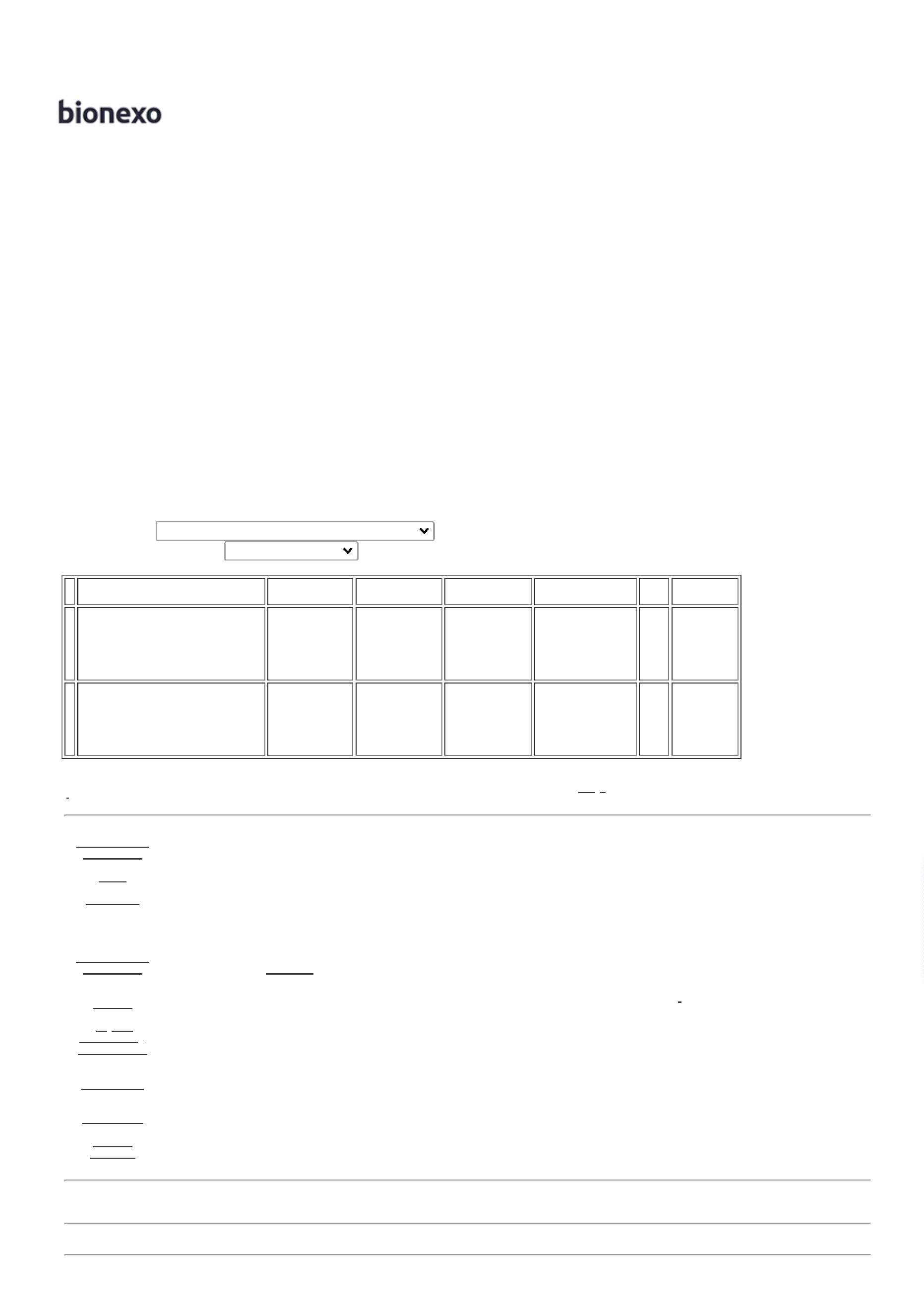 04/10/2023BionexoProgramaçãode EntregaPreçoUnitário FábricaPreçoValorTotalProdutoCódigoFabricante Embalagem Fornecedor Comentário JustificativaRent(%) QuantidadeUsuárioBANDEJAPLASTICA(40CMCOMP X26.7CMLARG X07CMALTURA) -BOLIVAR -BOLIVARDaniellyEvelynPereira DaCruzBANDEJAPLASTICA (40CMCOMP X 26.7CMLARG X 07CMALTURA) -;World Plastice VBF DeSouza nãoresponderam 49,7200 0,0000email dehomologação.PabloFerreira DosSantosR$R$R$994,4000139163-01null20 Unidade0407991719804/10/202308:23UNIDADETotalParcial:R$994,4000220.02.0Total de Itens da Cotação: 2Total de Itens Impressos: 1TotalGeral:R$2.746,4000Clique aqui para geração de relatório completo com quebra de páginahttps://bionexo.bionexo.com/jsp/RelatPDC/relat_adjudica.jsp2/2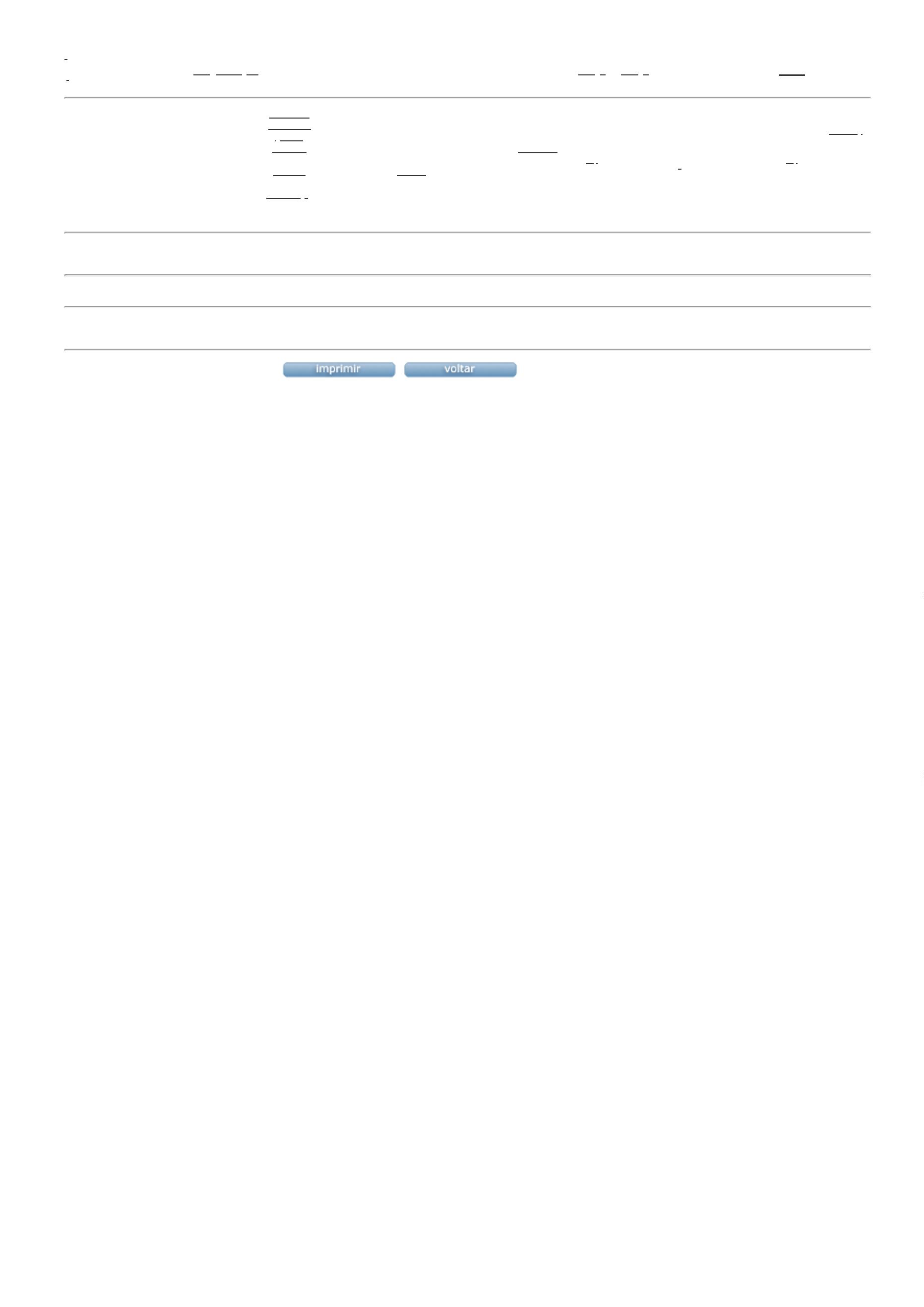 